EyPIC Registration /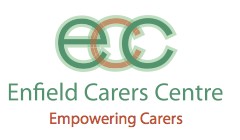 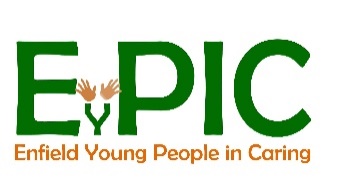 Referral FormRegistration/Referral Date:Details of Young Person’s Caring SituationDescribe the main caring responsibilities of the Young Carer (including details of the person/s being cared for, and the wider family circumstances where relevant) and the reason for referral.Are there any safeguarding concerns or associated risks?Other Agencies InvolvedHow We Can HelpWhat type of activities and service would help the young person? 	Improved social experiences (fortnightly clubs & events) 	Help managing school/college work (tuition, homework club, talking to school on your behalf & attending school meetings)	 	Help managing their caring role (someone to talk to about their caring role, advice regarding health & wellbeing) 	Mentoring	 	OtherHow would you like Enfield Young Carers Project to support this Young Carer?Where did you hear about EyPIC?Contact and ConsentCan we contact the young person directly?	  Yes		  NoHow can we contact the young person?	  Phone		  Text	  Email		  Leave messageConsent: I give consent for the young person to be involved in EyPIC and for them to be added to the carers’ register. I understand how my data will be held and processed and have given my consent (see EyPIC consent form).Signature:	Date:    Young CarerYoung CarerYoung CarerYoung CarerYoung CarerYoung Person’s Name:Address:Tel. No.:Email address:DOB:Age:Gender:  Male  Female  Female  Other:Ethnicity:Religion:Illness/disability/condition:School/College:Academic Year:Is the school aware of this referral / the young person’s caring role?   Yes   Yes   No   NoIs the YC aware of this referral?   Yes   Yes   No   NoIs there a Child Protection Plan?   Yes   Yes   No   NoIs there a Child in Need Plan?   Yes   Yes   No   NoIs there a Team Around the Family Plan?   Yes   Yes   No   NoParent/Guardian 1Parent/Guardian 1Parent/Guardian 1Parent/Guardian 1Parent/Guardian 1Name:Relationship to YC:Address:Tel. No.:Home:Mobile:Is the parent/guardian aware of this referral?Parent/Guardian 2Parent/Guardian 2Parent/Guardian 2Parent/Guardian 2Parent/Guardian 2Name:Relationship to YC:Address:Tel. No.:Home:Mobile:Is the parent/guardian aware of this referral?Cared ForCared ForCared ForCared ForCared ForName:Relationship to YC:DOB:Age:Gender: Male Female Other: Other:Ethnicity:Illness/disability/condition:     Physical disability     Physical disability     Physical disability     Physical disabilityIllness/disability/condition:     Mental illness     Mental illness     Mental illness     Mental illnessIllness/disability/condition:     Substance addiction     Substance addiction     Substance addiction     Substance addictionIllness/disability/condition:     Other:     Other:     Other:     Other:Is the YC currently undertaking a caring role?     Yes     Yes      No      NoWhat type of care is the young person providing?     Personal Care (washing, dressing, etc)     Personal Care (washing, dressing, etc)     Personal Care (washing, dressing, etc)     Personal Care (washing, dressing, etc)What type of care is the young person providing?     Emotional Support     Emotional Support     Emotional Support     Emotional SupportWhat type of care is the young person providing?     Financial Support     Financial Support     Financial Support     Financial SupportWhat type of care is the young person providing?     Other:     Other:     Other:     Other:Hours per week: 0-5hrs 6-14hrs 15-35hrs 35+ hrsOther People Living in the HomeOther People Living in the HomeAre there other young people under 18 in the household undertaking a caring role?    Yes          	 NoSibling name:Sibling DOB:Sibling name:Sibling DOB:Sibling name:Sibling DOB:Are there adult carers in the home?    Yes		 NoName/s of adult carer/s:Social ServicesContact Name:Social ServicesNumber:Social ServicesEmail:Child & Adolescent Mental Health Services (CAMHS)Contact Name:Child & Adolescent Mental Health Services (CAMHS)Number:Child & Adolescent Mental Health Services (CAMHS)Email:Youth Offending Team (YOT)Contact Name:Youth Offending Team (YOT)Number:Youth Offending Team (YOT)Email:Drug & Alcohol Awareness Team (DAAT)Contact Name:Drug & Alcohol Awareness Team (DAAT)Number:Drug & Alcohol Awareness Team (DAAT)Email:School / District NurseContact Name:School / District NurseNumber:School / District NurseEmail:Youth ServiceContact Name:Youth ServiceNumber:Youth ServiceEmail:Voluntary AgenciesAgency Name:Voluntary AgenciesContact Name:Voluntary AgenciesNumber:Voluntary AgenciesEmail:OtherOrganisation Name:OtherContact Name:OtherNumber:OtherEmail: